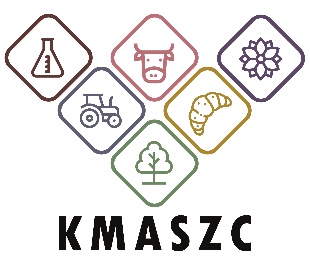 A Közép-magyarországi Agrárszakképzési Centrum iskolája:Magyar Gyula Kertészeti Technikum és Szakképző Iskolapályázatot hirdet az alábbi állás betöltésére:Magyar nyelv és irodalom szakos tanárA munkavégzés helye: 1106 Budapest, Maglódi út 8.Foglalkoztatás jellege: határozatlanMunkaidő tartama: teljes munkaidőIlletmény és juttatások: megegyezés szerintA munkakörbe tartozó lényeges feladatok: Középfokú oktatás keretében szaknak megfelelő tantárgy oktatása, tanórák megtartása.Aktív részvétel a munkaközösség és a nevelőtestület munkájában. A pedagógus munkakörhöz kapcsolódó adminisztratív feladatok elvégzése a munkaköri leírásban foglaltaknak megfelelően.Pályázati feltételek:szakirányú egyetemi végzettségbüntetlen előélet felhasználói szintű MS Office (irodai alkalmazások) A pályázat elbírálásánál előnyt jelent:középiskolában, szakképző iskolában töltött szakmai gyakorlat A pályázat részeként benyújtandó dokumentumok, iratok, igazolások:fényképes, részletes életutat bemutató szakmai önéletrajz, az eddigi munkahelyek, munkakörök feltüntetésével, a szakmai munka részletes ismertetésévelszakmai végzettséget igazoló dokumentumok másolata nyilatkozat arról, hogy a pályázó hozzájárul személyes adatainak pályázattal összefüggő kezeléséhez alkalmazás esetén: három hónapnál nem régebbi hatósági erkölcsi bizonyítvány A munkakör betölthetőségének időpontja: A munkakör azonnal betölthető.A pályázat benyújtásának határideje: 2021. július 25.A pályázat elbírálásának határideje: 2021. augusztus 1.A pályázati kiírással kapcsolatosan további információ kérhető:Nagy Miklós igazgatóhelyettes
+36-1-261-8695 /113-as mellék
+36-30-862-2963
nagymiklos@magyula.huA pályázat benyújtásának módja:- Elektronikus úton info@magyula.hu e-mail címen keresztül, a munkakör megnevezésének feltüntetésével. (Tárgy: magyar szakos tanár)A pályázat elbírálásának módja, rendje: A pályázati meghallgatásra történő behívás előzetes kiválasztás szerint történik. Az igazgató felterjesztése alapján a centrum főigazgatója dönt a felvételről. 		A pályázati kiírást az intézmény további platformokon is közzéteszi.